    ПРОЄКТГОРОДИЩЕНСЬКА    СІЛЬСЬКА    РАДАЛУЦЬКОГО РАЙОНУ   ВОЛИНСЬКОЇ   ОБЛАСТІвосьме скликання(друга позачергова сесія )РІШЕННЯ  24 грудня 2020 року                     с. Городище                           № Додаток до рішенняГородищенської сільської радивід_______року №________                 Цільова програма     «Патріотичне виховання молоді,   підготовка та проведення призову       юнаків на строкову військову  службу та території Городищенської                  сільської ради»              на 2021-2025 рокиІ. ПАСПОРТІІ. ВИЗНАЧЕННЯ ПРОБЛЕМИ, НА РОЗВЯЗАННЯ ЯКОЇ СПРЯМОВАНА ПРОГРАМА    В Україні видано багато нормативних документів, які регламентують питання державного підходу до підготовки молоді до військової служби у Збройних Силах України,  зокрема: Закон  України від 04.04.2006  №3597-IV “Про військовий обов’язок і військову службу”, Положення про допризовну підготовку і про підготовку призовників з військово-технічних спеціальностей, затверджене постановою Кабінету Міністрів України від 30 листопада 2000 року № 1770, Указ Президента України від 25 жовтня 2002 року № 948/2002 “Про Концепцію допризовної підготовки і військово-патріотичного виховання молоді”, наказ Міністра оборони України від 8 червня 2010 року  № 295 “Про затвердження Концепції військово-патріотичного виховання у Збройних Силах України”.    Але створене правове поле соціальної роботи з молоддю поки що повною мірою не заповнене практичним змістом перш за все через матеріально – фінансові та адміністративні перешкоди.   Дуже актуально і гостро на загальнодержавному рівні постає сьогодні питання створення належних умов особистості в концепції моральних, культурних, духовних, ідеологічних і патріотичних настанов, сприянні пробудженню свідомості власної незалежності до української нації, держави, суспільства, вихованні активної громадянської позиції і відповідальності, почуття власної гідності та поваги до героїчного минулого та сьогодення вшанування багатих військових традицій народу, учасників антитерористичної операції активізації творчих здібностей, фізичному розвитку молодої людини. І тому проблема вирішення цього питання є пріоритетною у структурі діяльності військового комісаріату.                                  Головними пріоритетами та принципами реалізації цієї програми повинні стати:- активне залучення спеціалістів різних профілів до впровадження моделі надання допомоги у військово-патріотичному вихованні молоді.- провадження моделі соціальної роботи на засадах добровільності, конфіденційності, компетентності, професіоналізму, довго тривалості, системності.   Створення умов для сприяння у виконанні завдань, поставлених законодавчими актами у питаннях підготовки молоді до служби в Збройних Силах України.     Військово-патріотичне виховання у Збройних Силах України організовувати відповідно до вимог наказів Міністра оборони України від  8 червня 2010 року № 295 “Про затвердження Концепції військово-патріотичного виховання у Збройних Силах України”.    Основні зусилля у військово-патріотичній роботі зосередити на:- забезпеченні подальшого формування  особового складу Збройних Сил України історично притаманних українському народові високих моральних, патріотичних цінностей та переконань, вірності національно-історичним і бойовим традиціям, готовності до збройного захисту своєї Батьківщини;- активізації співпраці з ветеранськими, молодіжними, військово-спортивними та іншими громадськими організаціями в інтересах військово-патріотичного виховання громадян України;- забезпеченні участі особового складу Збройних Сил України в загальнодержавних заходах з нагоди відзначення державних і військово-професійних свят;- підготовці та відзначенні  річниць Незалежності України (січень – серпень) та  річниць Збройних Сил України (протягом року);- проведенні Конкурсу військово-професійної майстерності “Універсальний солдат”;- подальшому розвитку участі військовослужбовців Збройних Сил України у воєнно-меморіальній роботі, підтриманні в належному стані пам’ятників, пам’ятних знаків, меморіалів і військових поховань закріплених за військовими частинами. При цьому широко використовувати потенціал військово-музейних утворень Збройних Сил України.ІІІ. ВИЗНАЧЕННЯ МЕТИ ПРОГРАМИ    Виходячи з актуальності проблеми програма по підготовці молоді до військової служби в Збройних Силах України ставить своєю метою організацію надання допомоги працівникам військового комісаріату, викладачам по предмету Захисту  Вітчизни загальноосвітніх закладів, гуманітарному відділу у питаннях вирішення соціально – психологічних проблем, відповідального підходу до якісної підготовки молоді до військової служби, військово-патріотичного та фізичного виховання, підготовки молоді до вступу у вищі військово-навчальні заклади Міністерства оборони України. Реалізація цієї мети може бути досягнута через вирішення комплексу завдань:-   якісна методична підготовка викладачів по предмету Захисту  Вітчизни;- забезпечення всіх навчально-виховних закладів громади навчально-матеріальною базою для одержання теоретичних знань та набуття практичних навичок юнаками;- військово-патріотичне виховання молоді;- створення умов для підвищення престижу військової служби, формування і розвиток молоді до захисту Української держави і служби в Збройних Силах України;- робота засобів масової інформації у рекламуванні військової служби.- організація шефської допомоги ветеранам війни та військової служби, учасникам національно-визвольного руху;- організація святкових проводів призовної молоді до Збройних Сил України.ІV. ОБГРУНТУВАННЯ ШЛЯХІВ І ЗАСІВ РОЗВ’ЯЗАННЯ ПРБЛЕМИ, ОБСЯГІВ ТА ДЖЕРЕЛ ФІНАНСУВАННЯ; СТРОКИ ТА ЕТАПИ ВИКОНАННЯ    Робота  з допризовною та призовною молоддю реалізується через питання:- соціальні – питання, спрямовані на поліпшення морально-психологічної підготовки молоді до військової служби, вирішення психологічних та соціальних проблем у зв’язку з призовом в Збройні Сили України;- соціально-психологічні – питання, спрямовані на надання молоді соціальної допомоги у подоланні психологічних станів юнаків у військовому колективі через налагодження контактів з військовими частинами;- профілактичні - питання спрямовані на організацію та впровадження системи соціально-психологічних, юридичних та інформаційних заходів з метою попередження негативної поведінки молоді:а) роз’яснення прав та обов’язків призовної молоді та військовослужбовців;б) попередження психологічних конфліктів;в) попередження алкоголізму, наркоманії серед допризовної та призовної молоді;- педагогічні - питання, спрямовані на надання призовній і допризовній молоді теоретичних і практичних навиків у військовій службі, їх фізичної витривалості і психологічної готовності до військової служби;- лікувально - оздоровчі – питання, пов’язані з оздоровленням та лікуванням юнаків, попередження захворювання на ВІЛ/Снід;- питання призову і відправки призовників для служби в Збройні Сили України;- доставка  призовників для проходження попереднього медичного огляду на збірний пункт    Луцький ОМВК. Та доставки  призовників в складі команд. - проведення призовних комісій, забезпечення мір безпеки при відправці юнаків в Збройні Сили України;- проведення урочистих проводів.      За програмою передбачається використання наступного механізму роботи:  Проведення індивідуальних та групових діагностичних та проф. орієнтовних обстежень молоді для визначення рівня професійно–психологічної підготовки до військової служби.  Надання психологам рекомендацій за результатами досліджень до призовної комісії щодо психологічної готовності призовників до військово-професійного визначення майбутньої служби.  Проведення бесід психологічного, правового, інформаційного змісту з призовниками та їх батьками.          Проведення рекламування та роз’яснювальної роботи щодо навчання у вищих військових навчальних закладах МО України, моральної готовності юнаків бути дипломованим захисником Вітчизни.          Військово–патріотичне виховання  молоді на всіх рівнях підготовки до військової служби в Збройних Силах України.V. ПЕРЕЛІК ЗАВДАНЬ І ЗАХОДІВ ПРОГРАМИ ТА РЕЗУЛЬТАТИВНІ ПОКАЗНИКИ   Реалізація програми передбачає:- формування стереотипу поведінки допризовної молоді на свідоме проходження військової служби у Збройних Силах України;- підготовку педагогів та залучення до роботи спеціалістів високої кваліфікації;- зменшення кількості злочинів серед допризовної і призовної молоді та військовослужбовців строкової служби, а також випадків ухилення від проходження військової служби у Збройних Силах України;- зниження захворюваності у допризовної молоді, що підніме придатність юнаків до служби в Збройних Силах України;- готовність юнаків стати дипломованими захисниками Батьківщини;- якісну підготовку призовників з військово–технічних спеціальностей;- підняття рейтингу військовослужбовця–захисника Батьківщини. 1) проведення соціально-психологічного вивчення призовного контингенту перед початком призову;2) поліграфічні послуги на виготовлення необхідної документації, бланків та придбання канцтоварів для проведення весняних та осінніх призовів громадян в Збройні сили України та поліграфічні послуги на виготовлення бланків, придбання канцтоварів для якісного проведення приписки юнаків до призовної дільниці; 3) проведення медичної і призовної комісії. Оформлення особових справ, заміна папок особових справ на нові;4) проведення заходів по вивченню Законів України, що стосуються проходження військової служби та захисту військовослужбовців.5) доставка  призовників для проходження попереднього медичного огляду на збірний пункт  Луцький ОМВК.VI. НАПРЯМИ ДІЯЛЬНОСТІ ТА ЗАХОДИ ПРОГРАМИРозділ подано у додатку до Програми.VIІ. КОООРДИНАЦІЯ ТА КОНТРОЛЬ ЗА ВИКОНАННЯМ ПРОГРАМИКонтроль за виконанням Програми здійснює виконавчий комітет сільської ради.Додаток до ПрограмиVІ. Напрями діяльності та заходи Програми ЦІЛЬОВА ПРОГРАМА«Патріотичне виховання молоді, підготовка та проведення призовуюнаків на строкову військову службу та території Городищенськоїсільської ради» на 2021-2025 рокиПро затвердження Цільової програми «Патріотичне виховання молоді, підготовки та проведення призову юнаків на строкову військову службу на території Городищенської сільської ради» на 2021-2025 рокиПро затвердження Цільової програми «Патріотичне виховання молоді, підготовки та проведення призову юнаків на строкову військову службу на території Городищенської сільської ради» на 2021-2025 рокиВідповідно пункту 22 розділ 1 статті 26 Закону України «Про місцеве самоврядування в Україні», розглянувши Програми патріотичного виховання молоді, підготовки та проведення призову юнаків на строкову військову службу на території Городищенської територіальної громади у 2021-2025 роках. ВИРІШИЛА :Відповідно пункту 22 розділ 1 статті 26 Закону України «Про місцеве самоврядування в Україні», розглянувши Програми патріотичного виховання молоді, підготовки та проведення призову юнаків на строкову військову службу на території Городищенської територіальної громади у 2021-2025 роках. ВИРІШИЛА :Відповідно пункту 22 розділ 1 статті 26 Закону України «Про місцеве самоврядування в Україні», розглянувши Програми патріотичного виховання молоді, підготовки та проведення призову юнаків на строкову військову службу на території Городищенської територіальної громади у 2021-2025 роках. ВИРІШИЛА :Затвердити  Цільову програму «Патріотичне виховання молоді, підготовка  та проведення призову юнаків на строкову військову службу на території Городищенської сільської ради» на  2021-2025 роки.Контроль за виконанням даного рішення  залишаю за собою.Затвердити  Цільову програму «Патріотичне виховання молоді, підготовка  та проведення призову юнаків на строкову військову службу на території Городищенської сільської ради» на  2021-2025 роки.Контроль за виконанням даного рішення  залишаю за собою.Затвердити  Цільову програму «Патріотичне виховання молоді, підготовка  та проведення призову юнаків на строкову військову службу на території Городищенської сільської ради» на  2021-2025 роки.Контроль за виконанням даного рішення  залишаю за собою.Голова                                                                                Світлана СОКОЛЮКС.Соколюк1.Ініціатор розроблення програмиГородищенська сільська рада2.Розробник програмиВиконавчий комітет Городищенської сільської ради3.Співрозробники програмиСтарости Городищенської сільської ради4.Відповідальний виконавець програмиВиконавчий комітет Городищенської сільської ради, старости Городищенської сільської ради5Учасники програмиВійськовозобов’язані, призовники та молодь Городищенської  ТГ,учасники АТО, Луцький ОМВК, Горохівський РВК, викладачі предмету захисту відчизни.6.Термін реалізації програми 2021-2025 роки7.Перелік місцевих бюджетів, які беруть участь у виконані ПрограмиБюджет Городищенської сільської ради, інші джерела фінансування,не заборонені законодавством8.Загальний обсяг фінансових ресурсів, необхідних для реалізації Програми, усього:________грн.№ з/пПерелік заходів ПрограмиДжерела фінансування2021 рік2022 рік2023 рік2024 рік2025рік1.Поліграфічні послуги на виготовлення необхідної документації, бланків та придбання канцтоварів для проведення весняного та осінього призову громадян в Збройні сили УкраїниБюджет Городищенської сільської ради2.Поліграфічні послуги виготовлення бланків придбання канцтоварів для якісного проведення прописки юнаків до призовної дільниціБюджет Городищенської сільської ради3.Проведення медичної і призовної комісії. Оформлення особових справ, заміна папок особових справ на новіБюджет Городищенської сільської ради4.Проведення заходів  з оповіщення та доставки їх на збірний пункт Луцького об’єднаного  військового комісаріату та Горохівського районного військового комісаріатуБюджет Городищенської сільської ради5ВсьогоБюджет Городищенської сільської ради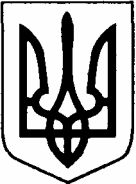 